Руководствуясь Федеральным законом от 6 октября 2003 г. № 131-ФЗ «Об общих принципах организации местного самоуправления в Российской Федерации», в соответствии со ст. 18 Устава Жигаловского муниципального образования, Дума Жигаловского муниципального образования шестого созываРЕШИЛА:       Утвердить Положение о территориальном общественном самоуправлении в Жигаловском муниципальном образовании (прилагается).Опубликовать настоящее Решение в «Спецвыпуск Жигалово» и разместить на официальном сайте Жигаловского муниципального образования в сети Интернет.      Настоящее Решение вступает в силу со дня его опубликования.Председатель Думы Жигаловского муниципального образования                                                        Е.А.Мулягина  Глава Жигаловского муниципального образования                                                              Д.А.Лунёв УтвержденоРешением Думы Жигаловского муниципального образованияот 00 февраля 2023 г. № 00-23ПОЛОЖЕНИЕ О ТЕРРИТОРИАЛЬНОМ ОБЩЕСТВЕННОМ САМОУПРАВЛЕНИИ В ЖИГАЛОВСКОМ МУНИЦИПАЛЬНОМ ОБРАЗОВАНИИНастоящее Положение определяет основные принципы организации территориального общественного самоуправления на территории Жигаловского муниципального образования, его права, полномочия, гарантии и ответственность.Правовую основу осуществления территориального общественного самоуправления в поселении составляют Конституция Российской Федерации, Гражданский кодекс Российской Федерации, Федеральный закон от 12 января 1996 года № 7-ФЗ «О некоммерческих организациях», Федеральный закон от 6 октября 2003 года № 131-ФЗ «Об общих принципах организации местного самоуправления в Российской Федерации», Устав Жигаловского муниципального образования.ГЛАВА 1. ОБЩИЕ ПОЛОЖЕНИЯСтатья 1. Определение территориального общественного самоуправления1.Территориальное общественное самоуправление - самоорганизация граждан по месту их жительства на части территории поселения для самостоятельного и под свою ответственность осуществления собственных инициатив по вопросам местного значения.2.Территориальное общественное самоуправление осуществляется непосредственно населением при помощи проведения собраний и (или) конференций граждан, а также путем создания органов территориального общественного самоуправления.Статья 2. Основные принципы осуществления территориального общественного самоуправленияОсновными принципами осуществления территориального общественного самоуправления в поселении являются:законность;гласность и учет общественного мнения;выборность и подконтрольность органов территориального общественного самоуправления гражданам;широкое участие граждан в выработке и принятии решений по вопросам, затрагивающим их интересы;взаимодействие с органами местного самоуправления муниципального образования;свобода выбора гражданами форм осуществления территориального общественного самоуправления;сочетание интересов граждан, проживающих на соответствующей территории, с интересами граждан всего муниципального образования.Статья 3. Право граждан на осуществление территориального общественного самоуправленияВ осуществлении территориального общественного самоуправления могут принимать участие граждане, проживающие на соответствующей территории, достигшие 16-летнего возраста.Любой гражданин, достигший 16-летнего возраста, имеет право быть инициатором территориального общественного самоуправления на той территории, где он проживает, принимать участие в собраниях и конференциях граждан, проводимых территориальным общественным самоуправлением, избирать и быть избранным в органы территориального общественного самоуправления.Факт проживания гражданина на соответствующей территории подтверждается постоянной или временной регистрацией.Статья 4. Система территориального общественного самоуправления1.Система территориального общественного самоуправления муниципального образования состоит из органов территориального общественного самоуправления, обеспечивающих решение вопросов, находящихся в ведении территориального общественного самоуправления, ассоциации территориального общественного самоуправления муниципального образования, постоянно действующий орган, которой образует совет по территориальному общественному самоуправлению при главе муниципального образования.2.Структура, наименование и порядок избрания (формирования) органов, выборных лиц территориального общественного самоуправления определяются уставом территориального общественного самоуправления.Статья 5. Территория территориального общественного самоуправления1.Территориальное общественное самоуправление может осуществляться в пределах следующих территорий проживания граждан: группа жилых домов; жилой микрорайон; сельский населенный пункт, не являющийся поселением; иные территории проживания граждан. Границы территории, на которой осуществляется территориальное общественное	самоуправление, устанавливаются Думой Жигаловского муниципального образования по предложению населения, проживающего на данной территории.2.Границы территориального общественного самоуправления устанавливаются при обязательном соблюдении следующих условий:границы территории территориального общественного самоуправления не могут выходить за пределы территории муниципального образования;на определенной территории не может быть более одного территориального общественного самоуправления;неразрывность территории, на которой осуществляется территориальное	общественное самоуправление (если в его состав входит более одного жилого дома);учет исторических, социально-экономических, культурных, коммунальных и иных признаков, обуславливающих обособленность и целостность территории территориального общественного самоуправления;территория, на которой осуществляется территориальное общественное самоуправление, не может входить в состав другой аналогичной территории.ГЛАВА 2. СОЗДАНИЕ ТЕРРИТОРИАЛЬНОГО ОБЩЕСТВЕННОГО САМОУПРАВЛЕНИЯСтатья 6. Порядок создания территориального общественного самоуправления1.Создание территориального общественного самоуправления осуществляется по инициативе граждан, проживающих на соответствующей территории.2.Инициативная группа граждан не менее 3 человек, зарегистрированных и постоянно проживающих на территории, где предполагается осуществлять территориальное общественное самоуправление, письменно обращается в Думу Жигаловского муниципального образования с предложением утвердить границы территории территориального общественного самоуправления (Приложение №1 «Заявление об утверждение границ ТОС»).3.Председатель инициативной группы письменно обращается с запросом, на получение сведений о численности жителей, обладающих правом на осуществление территориального общественного самоуправления на соответствующей территории в администрацию Жигаловского муниципального образования.4.Администрация Жигаловского муниципального образования для получения информации о количестве жителей, достигших 16-летнего возраста, направляет соответствующий запрос в Управление Министерства внутренних дел по муниципальному образованию.5.Дума Жигаловского муниципального образования в месячный срок со дня поступления ходатайства от инициативной группы:• в случае соответствия предложения инициативной группы требованиям статьи 5 настоящего Положения устанавливает границы территории территориального общественного самоуправления (Приложение №2 «Решение об установлении границ»);• в случае несоответствия предложения инициативной группы требованиям статьи 5 настоящего Положения направляет инициативной группе письменный обоснованный отказ и предлагает иной обоснованный вариант территории территориального общественного самоуправления.6.В случае утверждения границ территориального общественного самоуправления инициативная группа граждан вправе в течение двух месяцев организовать проведение учредительного собрания (конференции) граждан, проживающих на данной территории.Статья 7. Порядок организации учредительного собрания (конференции)1.Создание территориального общественного самоуправления осуществляется на учредительном собрании (конференции) граждан, постоянно или преимущественно проживающих на территории, где предполагается осуществлять территориальное общественное самоуправление.2.Организацию учредительного собрания (конференции) осуществляет инициативная группа граждан.3.В зависимости от числа граждан, постоянно или преимущественно проживающих на территории создаваемого территориального общественного самоуправления, проводится собрание граждан или конференция граждан.При численности жителей, проживающих на данной территории, менее 300 человек проводится собрание граждан, при численности жителей более 300 человек - конференция граждан.При проведении учредительной конференции норма представительства должна соответствовать требованиям пункта 2 статьи 14 настоящего Положения.4.Инициативная группа:не менее чем за две недели до учредительного собрания (конференции):извещает граждан, Думу Жигаловского муниципального образования, а также администрацию Жигалолвского муниципального образования о дате, месте и времени проведения учредительного собрания (конференции) (Приложение №3 «Лист уведомления»);организует избрание представителей на конференцию (Приложение №4 «Результаты голосования по выборам в делегаты»);организует проведение собрания (конференции);подготавливает проект повестки собрания (конференции) граждан;подготавливает проект устава территориального общественного самоуправления;не менее чем за две недели до учредительного собрания (конференции) обеспечивает для граждан, проживающих на территории территориального общественного самоуправления, возможность ознакомиться с проектом устава территориального общественного самоуправления;проводит регистрацию жителей или их представителей, прибывших на собрание (конференцию) (Приложение №5 «Лист регистрации участников»);уполномочивает своего представителя для открытия и ведения собрания (конференции) до избрания его председателя.Статья 8. Проведение учредительного собрания (конференции)1.Участники избирают председательствующего и секретаря собрания и утверждают повестку дня.2.Учредительное собрание граждан правомочно, если в нем принимает участие не менее 1/3 жителей соответствующей территории, достигших шестнадцатилетнего возраста. Учредительная конференция правомочна, если в ней принимает участие не менее 2/3 избранных на собраниях граждан делегатов, представляющих	не менее половины жителей соответствующей территории, достигших шестнадцатилетнего возраста.Учредительное собрание (конференция) принимает решение об организации и осуществлении на данной территории	территориального общественного самоуправления, дает ему наименование, определяет цели деятельности и вопросы местного значения, в решении которых намерены принимать участие граждане, определяет структуру органов территориального общественного самоуправления, утверждает устав территориального общественного самоуправления, избирает органы территориального общественного самоуправления.Решения учредительного собрания (конференции) принимаются открытым голосованием простым большинством голосов.Процедура проведения собрания отражается в протоколе, который ведется в свободной форме секретарем собрания, подписывается председательствующим и секретарем собрания.3.Органы местного самоуправления Жигаловского муниципального образования вправе направить для участия в учредительном собрании (конференции) граждан своих представителей с правом совещательного голоса.Статья 9. Устав территориального общественного самоуправления1. Территориальное общественное самоуправление считается учрежденным с момента регистрации устава территориального общественного самоуправления администрацией Жигаловского муниципального образования (Приложение №6 («Заявление о регистрации устава»).2.В Уставе территориального общественного самоуправления устанавливаются:территория, на которой оно осуществляется;цели, задачи, формы и основные направления деятельности территориального общественного самоуправления;порядок формирования, прекращения полномочий, права и обязанности, срок полномочий органов территориального общественного самоуправления;порядок принятия решений;порядок приобретения имущества, а также порядок пользования и распоряжения указанным имуществом и финансовыми средствами;порядок прекращения осуществления территориального общественного самоуправления.3.В Уставе могут предусматриваться и иные положения, относящиеся к деятельности территориального общественного самоуправления, в соответствии с действующим законодательством.4.Внесение в Устав территориального общественного самоуправления изменений и дополнений подлежит утверждению собранием (конференцией) граждан.Статья 10. Регистрация Устава и изменений в Устав территориального общественного самоуправления1.Регистрация уставов территориального общественного самоуправления осуществляется администрацией Жигаловского муниципального образования.2.Устав территориального общественного самоуправления представляется на регистрацию в течение 10 дней с момента его утверждения собранием (конференцией) граждан, проживающих на территории территориального общественного самоуправления.3.Для регистрации устава территориального общественного самоуправления представляются:два экземпляра устава территориального общественного самоуправления - при регистрации территориального общественного самоуправления без образования юридического лица, один из которых возвращается заявителю после регистрации администрацией Жигаловского муниципального образования;четыре экземпляра устава территориального общественного самоуправления - при регистрации территориального общественного самоуправления с образованием юридического лица, три из которых возвращается	заявителю после регистрации администрацией Жигаловского муниципального образования;два экземпляра протокола собрания (конференции), на котором данный устав был принят, при регистрации территориального общественного самоуправления без образования юридического лица, один из которых возвращается заявителю после регистрации администрацией Жигаловского муниципального образования;три экземпляра протокола собрания (конференции), на котором данный устав был принят при регистрации территориального общественного самоуправления с образованием юридического лица, два из которых возвращается заявителю после регистрации администрацией Жигаловского муниципального образования.4.Администрация Жигаловского муниципального образования в течение месяца с момента приема документов:принимает решение о регистрации устава территориального общественного самоуправления и выдает представителю территориального общественного самоуправления свидетельство о регистрации устава;в случае несоответствия содержания устава или порядка его принятия федеральному законодательству и законодательству Иркутской области РФ, нормативным правовым актам органов местного самоуправления Жигаловского муниципального образования, принимает решение об отказе в регистрации устава территориального общественного самоуправления и выдает представителю территориального общественного самоуправления письменный мотивированный отказ в регистрации устава.5.Регистрация изменений в устав территориального общественного самоуправления осуществляется в том же порядке, что и регистрация устава территориального общественного самоуправления.6.Регистрация устава территориального общественного самоуправления, изменений в устав территориального общественного самоуправления осуществляется бесплатно.7.Порядок учета зарегистрированных уставов территориального общественного самоуправления, а также форма свидетельства о регистрации устава территориального общественного самоуправления утверждаются Решением Думы Жигаловского муниципального образования.Статья 11. Государственная регистрация территориального общественного самоуправленияТерриториальное общественное самоуправление в соответствии с его уставом может являться юридическим лицом. В этом случае оно подлежит государственной регистрации в организационно-правовой форме некоммерческой организации в порядке, установленном законодательством Российской Федерации.ГЛАВА 3. ОРГАНИЗАЦИОННЫЕ ОСНОВЫ ТЕРРИТОРИАЛЬНОГО ОБЩЕСТВЕННОГО САМОУПРАВЛЕНИЯСтатья 12. Структура органов территориального общественного самоуправления1.Высшим органом управления территориального общественного самоуправления является общее собрание (конференция) граждан.2.К исключительной компетенции собрания (конференции) граждан относятся:установление структуры органов территориального общественного самоуправления;принятие устава территориального общественного самоуправления, внесение в него изменений и дополнений;избрание органов территориального общественного самоуправления;определение основных направлений деятельности территориального общественного самоуправления;утверждение сметы доходов и расходов территориального общественного самоуправления и отчета о ее исполнении;рассмотрение и утверждение отчетов о деятельности органов территориального общественного самоуправления.3.Для организации и непосредственной реализации функций, принятых на себя территориальным общественным самоуправлением, собрание (конференция) граждан избирает подотчетные собранию (конференции) органы территориального общественного самоуправления.4.Структура органов территориального общественного самоуправления, порядок их избрания и деятельности, распределение полномочий между органами территориального общественного самоуправления определяются уставом территориального общественного самоуправления.5.Члены органов	 территориального общественного самоуправления могут принимать участие в деятельности органов местного самоуправления Жигаловского муниципального образования по вопросам, затрагивающим интересы граждан соответствующей территории, с правом совещательного голоса.6.Органы территориального общественного самоуправления вправе вносить в органы местного самоуправления Жигаловского муниципального образования проекты муниципальных правовых актов. Орган территориального общественного самоуправления, имеющий право вносить проекты правовых актов в органы местного самоуправления, определяется уставом территориального общественного самоуправления.Проекты муниципальных правовых актов подлежат обязательному рассмотрению органами местного самоуправления и должностными лицами местного самоуправления, к компетенции которых отнесено принятие указанных актов.Статья 13. Собрание (конференция) граждан1.Собрание (конференция) граждан по мере необходимости может созываться органами местного самоуправления Жигаловского муниципального образования, органами территориального общественного самоуправления или инициативными группами граждан.2.В работе собрания (конференции) могут принимать участие граждане, проживающие на территории территориального общественного самоуправления, достигшие 16-летнего возраста. Граждане Российской Федерации, не проживающие на территории территориального общественного самоуправления, но имеющие на данной территории недвижимое имущество, принадлежащее им на праве собственности, также могут участвовать в работе собраний (конференций) с правом совещательного голоса.Собрания правомочны, если в них принимает участие не менее половины жителей территории территориального общественного самоуправления, достигших шестнадцатилетнего возраста. За 10 дней до дня проведения собрания (конференции) граждан орган территориального общественного самоуправления, который в соответствии с уставом территориального общественного самоуправления ответственен за подготовку собраний (конференций), уведомляет главу Жигаловского муниципального образования, жителей соответствующей территории.3.Порядок принятия решений собранием (конференцией) граждан определяется уставом территориального общественного самоуправления.4.Решения собраний (конференций) граждан в течение 10 дней доводятся до сведения органов местного самоуправления Жигаловского муниципального образования и до сведения жителей территории территориального общественного самоуправления, а также подлежат официальному опубликованию (обнародованию).5.Решения собраний (конференций) граждан территориального общественного самоуправления для органов местного самоуправления Жигаловского муниципального образования, юридических лиц и граждан, а также решения его органов, затрагивающие имущественные и иные права граждан, объединений собственников жилья и других организаций, носят рекомендательный характер.Решения собраний (конференций) граждан территориального общественного самоуправления или его органов, не соответствующие федеральному законодательству и законодательству Иркутской области, нормативным правовым актам органов местного самоуправления Жигаловского муниципального образования, могут быть отменены в судебном порядке.Статья 14. Особенности проведения конференции граждан1.При численности жителей на территории территориального общественного самоуправления достигших шестнадцатилетнего возраста более 300 человек проводится конференция граждан.2.Норма представительства по выборам делегата на конференцию составляет:от 300 до 600 человек, проживающих на территории и достигших шестнадцатилетнего возраста, составляет 1 делегат от 20 человек;от 601 выше человек, проживающих на территории и достигших шестнадцатилетнего	возраста, составляет 1 делегат от 40 человек;3.Конференция правомочна, если в ней принимает участие не менее 2/3 избранных на собраниях граждан делегатов, представляющих не менее половины жителей соответствующей территории, достигших шестнадцатилетнего возраста.Статья 15. Ассоциация (объединение) органов территориального общественного самоуправления1. Органы территориального общественного самоуправления на добровольной основе могут создавать ассоциацию (объединение) органов территориального общественного самоуправления в целях содействия эффективному осуществлению территориального общественного самоуправления, координации деятельности органов территориального общественного самоуправления, оказания им методической и иной помощи.2. Ассоциация (объединение) органов территориального общественного самоуправления Жигаловского муниципального образования:в обязательном порядке является юридическим лицом и подлежит государственной регистрации;постоянно действующий орган Ассоциации органов территориального общественного самоуправления Жигаловского муниципального образования образует совет по территориальному общественному самоуправлению при главе Жигаловского муниципального образования;выступает стороной при реализации проектов программ органами территориального общественного самоуправления, не зарегистрированных в качестве юридического лица.Статья 16. Взаимоотношения органов территориального общественного самоуправления с органами местного самоуправления1.Органы территориального общественного самоуправления в соответствии с его уставом вправе осуществлять взаимодействие с органами местного самоуправления Жигаловского муниципального образования, избранными на соответствующей территории депутатами и должностными лицами местного самоуправления в целях решения вопросов местного значения.2.Отношения органов территориального общественного самоуправления с органами местного самоуправления строятся на основе договоров и соглашений.3.На основании двустороннего договора между администрацией Жигаловского муниципального образования и органом территориального общественного самоуправления, которым соответствующие полномочия предоставлены уставом территориального общественного самоуправления, территориальному общественному самоуправлению могут быть переданы отдельные полномочия исполнительного органа местного самоуправления Жигаловского муниципального образования с использованием средств местного бюджета.Средства на реализацию данных полномочий предусматриваются в бюджете Жигаловского муниципального образования и выделяются территориальному общественному самоуправлению в виде целевых субвенций.4.В соответствии с действующим законодательством органы территориального общественного самоуправления могут осуществлять хозяйственную деятельность по содержанию жилищного фонда, благоустройству территории, иную хозяйственную деятельность, направленную на удовлетворение социально-бытовых потребностей граждан, проживающих на соответствующей территории, как за счет средств указанных граждан, так и на основании договора между органами территориального общественного самоуправления и местного самоуправления с использованием средств местного бюджета.Отношения, возникающие между органами территориального общественного самоуправления и местного самоуправления, регулируются гражданским законодательством РФ.Финансирование из бюджета Жигаловского  муниципального образования органов территориального общественного самоуправления, имеющих статус юридического лица, Ассоциации органов территориального общественного самоуправления Жигаловского муниципального образования возможно исключительно на основании договоров о выполнении работ и оказании услуг, заключенных в соответствии с Гражданским кодексом Российской Федерации, Федеральным законом от 12 января 1996 года № 7-ФЗ «О некоммерческих организациях» с учетом положений ст. 27 Федерального закона от 6 октября 2003 года №131-ФЗ «Об общих принципах организации местного самоуправления в Российской Федерации».5.Органы территориального общественного самоуправления вправе:•        участвовать в заседаниях органов местного самоуправления при обсуждении вопросов, затрагивающих интересы населения, проживающего в границах территории территориального общественного самоуправления, с правом совещательного голоса;информировать органы местного самоуправления о мнениях граждан, высказанных на собраниях, конференциях граждан;подавать предложения в органы местного самоуправления по вопросам, входящим в компетенцию органов территориального общественного самоуправления;информировать население о решениях органов местного самоуправления;выдвигать инициативный проект в качестве инициаторов проекта.участвовать в заседаниях органов местного самоуправления при обсуждении социально значимых вопросов Жигаловского муниципального образования, с правом совещательного голоса.6.Органы местного самоуправления не вправе препятствовать осуществлению территориального общественного самоуправления, вмешиваться в деятельность органов территориального общественного самоуправления, осуществляемую ими в пределах своих полномочий, определенных законодательством и нормативными правовыми актами, за исключением случаев, предусмотренных настоящим Положением.Статья 17. Гарантии деятельности территориального общественного самоуправления1.Органы местного самоуправления Жигаловского муниципального образования предоставляют органам территориального общественного самоуправления информацию, необходимую для эффективного осуществления последними своей деятельности.2.Органы местного самоуправления Жигаловского муниципального образования содействуют становлению и развитию территориального общественного самоуправления в соответствии с действующим законодательством.Статья 18. Контроль за деятельностью территориального общественного самоуправленияДума Жигаловского муниципального образования вправе устанавливать условия и порядок осуществления контроля за реализацией органами территориального общественного самоуправления переданных им органами местного самоуправления полномочий и осуществлять контроль за их исполнением. Контроль за расходованием материальных и финансовых средств, переданных для реализации данных полномочий, осуществляется КСК Жигаловского района.Статья 19. Ответственность органов территориального общественного самоуправления1.Ответственность органов территориального общественного самоуправления перед гражданами наступает в случае нарушения этими органами законодательства Российской Федерации, настоящего Положения, устава территориального общественного самоуправления либо утраты этими органами или выборным лицом доверия со стороны граждан. Основания и виды ответственности органов территориального общественного самоуправления определяются законодательством Российской Федерации, уставом территориального общественного самоуправления.2.Органы территориального общественного самоуправления несут равную ответственность за исполнение заключенных договоров и соглашений по исполнению взятых на себя обязательств и полномочий в соответствии с законодательством Российской Федерации и уставом территориального общественного самоуправления.Статья 20. Прекращение деятельности территориального общественного самоуправления1.Деятельность территориального общественного самоуправления, являющегося юридическим лицом, прекращается в соответствии с гражданским законодательством добровольно на основе решения собрания, конференции граждан либо на основании решения суда в установленных законом случаях.2.Деятельность территориального общественного самоуправления, не являющегося юридическим лицом, прекращается на основе решения собрания, конференции граждан (либо путем самороспуска).3.Решение о прекращении осуществления территориального общественного самоуправления представляется в уполномоченный орган в течение 3-х дней после его принятия для внесения соответствующей записи в реестр уставов территориального общественного самоуправления.4.Деятельность территориального общественного самоуправления прекращается с момента внесения записи об этом в реестр уставов территориального общественного самоуправления. В случае, если территориальное общественное самоуправление является юридическим лицом, его ликвидация считается завершенной с момента внесения записи об этом в единый государственный реестр юридических лиц.5.При прекращении осуществления территориального общественного самоуправления бюджетные средства, имущество, находящееся на балансе, приобретенное за счет средств местного бюджета или переданное органами местного самоуправления, переходят в состав муниципальной собственности.Приложение 1 к Положению о территориальном общественномсамоуправлении в Жигаловском муниципальном образовании,утвержденному Решением Думы Жигаловского муниципальногообразования шестого созыва № 01 от 20.02.2023 г.Председателю ДумыЖигаловского муниципального образования__________________________________(Фамилия Имя Отчество председателя Думы)От председателя инициативной группы по созданию ТОС____________________________________________(Фамилия Имя Отчество председателя инициативной группы)проживающего по адресу: __________________________________________________________________Тел.: ________________________________________ЗАЯВЛЕНИЕВ соответствии с Решением Думы Жигаловского муниципального образования от ___________20__г. № ______ «Об утверждении Положения о территориальном общественном самоуправлении в Жигаловском муниципальном образовании» просим утвердить границы территориального общественного самоуправления в следующих границах:Территория ТОС: ______________________________________________________(описание границ создаваемого ТОСа с указанием наименований улиц,________________________________________________________________________домов, объектов, находящихся на территории)Схема и Протокол собрания инициативной группы прилагается.___________________              _____________________         ___________________(подпись заявителя)                                 (Фамилия И.О.)                                        (дата)Картографическое изображение границ создаваемого территориального общественного самоуправленияСкан-копия карты с указанием границ (Схема по возможности)Приложение 2 к Положению о территориальном общественномсамоуправлении в Жигаловском муниципальном образовании,утвержденному Решением Думы Жигаловского муниципальногообразования шестого созыва № 01 от 20.02.2023 г.В соответствии с Уставом Жигаловского муниципального образования, Положением о территориальном общественном самоуправлении в Жигаловском муниципальном образовании, утвержденным решением Думы Жигаловского муниципального образования шестого созыва № 01 от 20.02.2023 г., учитывая предложение инициативной группы об установлении границ территории, на которой предполагается осуществление территориального общественного самоуправления, Дума Жигаловского муниципального образования шестого созываРЕШИЛА:Установить границы территориального общественного самоуправления «____________________(наименование ТОСа)» в пределах следующих территорий проживания граждан (схема прилагается):Жилые дома № № по ул.	 или наименование населенного пункта.Настоящее решение вступает в силу с момента подписания.Председатель Думы Жигаловского муниципального образованияГлава Жигаловского муниципального образованияПриложение 3 к Положению о территориальном общественномсамоуправлении в Жигаловском муниципальном образовании,утвержденному Решением Думы Жигаловского муниципальногообразования шестого созыва № 01 от 20.02.2023 г.                Лист уведомленияНастоящим, инициативная группа по проведению мероприятий по организации территориального общественного самоуправления в составе:1.2.  (ф.и.о., адрес)Уведомляет Вас о проведении учредительного собрания (конференции) по созданию территориального общественного самоуправления в границах ___________________________________________________________________________Собрание(конференция) состоится______________________________________                                                     (указывается дата, время и место проведения)С проектом Устава ТОС можно ознакомиться по адресу: ________________________Повестка собрания:Избрание председателя и секретаря собрания. Информация о территориальном общественном самоуправлении (ТОС).Избрание инициативной группы для проведениямероприятий по организации ТОС на территории	Подготовка проекта устава ТОС.Подготовка предложений по границам образуемого ТОС, для внесения на рассмотрение Совета МО.Приложение 4 к Положению о территориальном общественномсамоуправлении в Жигаловском муниципальном образовании,утвержденному решением Думы Жигаловского муниципальногообразования шестого созыва № 01 от 20.02.2023 г.Результаты открытого поименного голосования по выборам делегата конференции граждан по осуществлению территориального общественного самоуправленияМы, нижеподписавшиеся, голосуем за ________________________________________________________________________________________________________________________Фамилия Имя Отчество (дата рождения, адрес постоянной или временной регистрации)и делегируем ему (ей) право представлять наши интересы на конференциях граждан по осуществлению территориального общественного самоуправления в качестве нашего представителя, сроком на ( ) года с даты избрания.Дата избрания: «	»	20	г.Приложение 5 к Положению о территориальном общественномсамоуправлении в Жигаловском муниципальном образовании,утвержденному решением Думы Жигаловского муниципальногообразования шестого созыва № 01 от 20.02.2023 г.Место проведения собрания: «	»	20 г.Лист регистрации участников Учредительного собрания граждан по созданию территориального общественного самоуправленияПриложение 6 к Положению о территориальном общественномсамоуправлении в Жигаловском муниципальном образовании,утвержденному решением Думы Жигаловского муниципальногообразования шестого созыва № 01 от 20.02.2023 г.Главе Жигаловского муниципального образования___________________________________________Фамилия Имя ОтчествоЗаявлениео регистрации Устава территориального общественного самоуправленияполное наименование территориального общественного самоуправленияВ лице председателя _________________________________________________________Фамилия Имя Отчестводля регистрации Устава территориального общественного самоуправления представляет следующие документы:Копия решения Думы Жигаловского муниципального образования об установлении границ территории, на которой осуществляется территориальное общественное самоуправление;Два (три) экземпляра протокола собрания (конференции) граждан;Два (четыре) экземпляра устава, принятого собранием граждан.Дата:(подпись)(Ф. И. О. Председателя)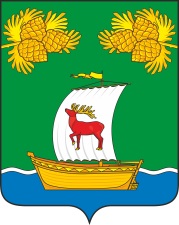 РОССИЙСКАЯ ФЕДЕРАЦИЯИРКУТСКАЯ ОБЛАСТЬДУМАЖИГАЛОВСКОГО МУНИЦИПАЛЬНОГО ОБРАЗОВАНИЯШЕСТОГО СОЗЫВАРЕШЕНИЕРОССИЙСКАЯ ФЕДЕРАЦИЯИРКУТСКАЯ ОБЛАСТЬДУМАЖИГАЛОВСКОГО МУНИЦИПАЛЬНОГО ОБРАЗОВАНИЯШЕСТОГО СОЗЫВАРЕШЕНИЕ      00.00.2023г. № 00-23рп. ЖигаловоОб утверждении Положения о территориальном общественном самоуправлении в Жигаловскоммуниципальном образовании  Об утверждении Положения о территориальном общественном самоуправлении в Жигаловскоммуниципальном образовании  РОССИЙСКАЯ ФЕДЕРАЦИЯИРКУТСКАЯ ОБЛАСТЬДУМАЖИГАЛОВСКОГО МУНИЦИПАЛЬНОГО ОБРАЗОВАНИЯШЕСТОГО СОЗЫВАРЕШЕНИЕРОССИЙСКАЯ ФЕДЕРАЦИЯИРКУТСКАЯ ОБЛАСТЬДУМАЖИГАЛОВСКОГО МУНИЦИПАЛЬНОГО ОБРАЗОВАНИЯШЕСТОГО СОЗЫВАРЕШЕНИЕОб установлении границ территориальногообщественного самоуправления   Об установлении границ территориальногообщественного самоуправления   №п/пФ.И.О.АдресРоспись об ознакомлении1№п/пФИОДата рожденияАдрес места жительства (указывается постоянная илиВременная регистрация)Согласие на обработку и использование персональных данных, личная подпись№ п/пФамилия, имя, отчество, дата рожденияАдрес, паспортные данныеПодпись